    ПРОФИЛАКТИКА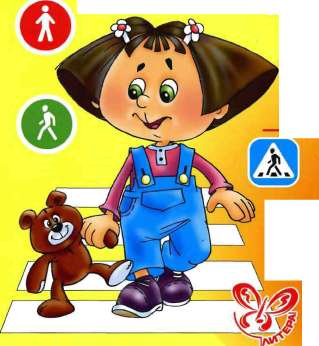 ДЕТСКОГО ДОРОЖНО - ТРАНСПОРТНОГО ТРАВМАТИЗМА.Профилактика детского дорожно-транспортного травматизма – проблема всего общества. Обучение детей правильному поведению на дорогах необходимо начинать с раннего возраста. Задача педагогов и родителей – воспитать из сегодняшних дошкольников грамотных и дисциплинированных участников дорожного движения.Важно, чтобы родители были примером для детей в соблюдении правил дорожного движения. - Не спешите, переходите дорогу размеренным шагом. - Выходя над дорожным знаком «Пешеходный переход» на проезжую часть дороги, прекратите разговаривать — ребёнок должен привыкнуть, что при переходе дороги нужно сосредоточиться. - Не переходите дорогу на красный или жёлтый сигнал светофора. - Переходите дорогу только в местах, обозначенных- Из автобуса, троллейбуса, трамвая, такси выходите первыми. В противном случае ребёнок может упасть или побежать на проезжую часть дороги. - Привлекайте ребёнка к участию в ваших наблюдениях за обстановкой на дороге: показывайте ему те машины, которые готовятся поворачивать, едут с большой скоростью и т.д. - Не выходите с ребёнком из-за машины, кустов, не осмотрев предварительно дороги, — это типичная ошибка, и нельзя допускать, чтобы дети её повторяли. - Не разрешайте детям играть вблизи дорог и на проезжей части улицы.Рекомендации по обучению детей ПДД. При выходе из дома. Если у подъезда дома возможно движение, сразу обратите внимание ребенка, нет ли приближающегося транспорта. Если у подъезда стоят транспортные средства или растут деревья, приостановите свое движение и оглядитесь – нет ли опасности. При движении по тротуару. - Придерживайтесь правой стороны. - Взрослый должен находиться со стороны проезжей части. - Если тротуар находится рядом с дорогой, родители должны держать ребенка за руку. - Приучите ребенка, идя по тротуару, внимательно наблюдать за выездом машин со двора. - Не приучайте детей выходить на проезжую часть, коляски и санки везите только по тротуару. Готовясь перейти дорогу - Остановитесь, осмотрите проезжую часть. - Развивайте у ребенка наблюдательность за дорогой. - Подчеркивайте свои движения: поворот головы для осмотра дороги. Остановку для осмотра дороги, остановку для пропуска автомобилей. - Учите ребенка всматриваться вдаль, различать приближающиеся машины. - Не стойте с ребенком на краю тротуара. - Обратите внимание ребенка на транспортное средство, готовящееся к повороту, расскажите о сигналах указателей поворота у машин. - Покажите, как транспортное средство останавливается у перехода, как оно движется по инерции.При переходе проезжей части - Переходите дорогу только по пешеходному переходу или на перекрестке. - Идите только на зеленый сигнал светофора, даже если нет машин. - Выходя на проезжую часть, прекращайте разговоры. - Не спешите, не бегите, переходите дорогу размеренно. - Не переходите улицу под углом, объясните ребенку, что так хуже видно дорогу. - Не выходите на проезжую часть с ребенком из-за транспорта или кустов, не осмотрев предварительно улицу. - Не торопитесь перейти дорогу, если на другой стороне вы увидели друзей, нужный автобус, приучите ребенка, что это опасно. - При переходе по нерегулируемому перекрестку учите ребенка внимательно следить за началом движения транспорта. - Объясните ребенку, что даже на дороге, где мало машин, переходить надо осторожно, так как машина может выехать со двора, из переулка. При посадке и высадке из транспорта - Выходите первыми, впереди ребенка, иначе ребенок может упасть, выбежать на проезжую часть. - Подходите для посадки к двери только после полной остановки. - Приучите ребенка быть внимательным в зоне остановки – это опасное место (плохой обзор дороги, пассажиры могут вытолкнуть ребенка на дорогу). Несколько советов родителям.   По дороге в детский сад или из него проводите беседы с детьми о безопасном поведении на улице. Дисциплина на улице – залог безопасности пешеходов, докажите это ребенку на собственном примере.   Яркая одежда помогает водителю увидеть ребенка, а блеклая - затрудняет видение. Ребенку трудно разглядеть, что делается на улице, если на глаза надвинут капюшон или обзор закрывает зонт.    Чтобы ребенка легче было увидеть на улице, его надо одевать в одежду неоновых цветов с отражающими полосками или специальными отражателями.Чтобы никогда не попадать в сложные положения, надо знать и соблюдать Правила дорожного движения!   Безопасность вашего ребенка зависит от ВАС. Берегите жизнь и здоровье ребенка – они бесценны!Важным для безопасности наших детей является соблюдения правил перевозки!Категорически запрещено перевозить ребенка на руках. В случае столкновения даже на небольшой скорости вес малыша увеличивается в десятки раз. При таких обстоятельствах удержать очень проблематично, вследствие чего маленький пассажир подвержен чрезвычайной опасности. Необходима установка специального кресла!С 1 января 2017 года в России вступят в силу поправки в Правила дорожного движения в части перевозок в автомобилях детей до 12 лет. 
Изменений будет всего три, но все они довольно серьёзные. Во-первых, с нового года можно будет перевозить детей старше семи лет на заднем кресле транспортного средства без специальных удерживающих устройств. Однако на переднем пассажирском сиденье использование детских кресел остаётся обязательным для детей до 12 лет.

Во-вторых, конструкция детского автокресла должна будет соответствовать росту и весу ребенка. Как отмечают в МВД, это еще больше обезопасит юного пассажира в случае ДТП.В-третьих, с 1 января 2017 года будет введен категорический запрет на оставление в салонах автомобилей детей до семи лет. Даже если родители отлучаются буквально на несколько минут, они обязаны взять дошкольника с собой.

Кроме того, изменятся и штрафные санкции. За нарушение правил перевозки детей в специальных удерживающих устройствах придется заплатить до трех тысяч рублей, за оставление ребенка до семи лет одного в транспортном средстве — 500 рублей.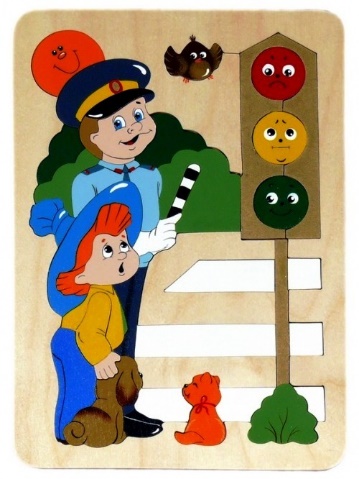 